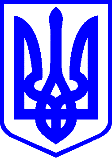 КИЇВСЬКА МІСЬКА РАДАІI СЕСІЯ IX СКЛИКАННЯРІШЕННЯ_____________№_______________						ПРОЄКТПро затвердження міської цільової програми «Київ – місто рівних можливостей» на 2022-2024 рокиВідповідно до пункту 22 частини першої статті 26 Закону України 
«Про місцеве самоврядування в Україні», Закону України «Про забезпечення рівних прав та можливостей жінок і чоловіків», розпорядження Кабінету Міністрів України від 28 жовтня 2020 року № 1544-р «Про затвердження Національного плану дій з виконання резолюції Ради Безпеки ООН 1325 «Жінки, мир, безпека» на період до 2025 року», Стратегії розвитку 
міста Києва до 2025 року, затвердженої рішенням Київської міської ради 
від 15 грудня 2011 року № 824/7060 (в редакції рішення Київської міської ради від 06 липня 2017 року № 724/2886), рішень Київської міської ради 
від 12 листопада 2019 року № 63/7636 «Про приєднання до Європейської Хартії рівності жінок і чоловіків», від 29 жовтня 2009 року  № 520/2589 «Про Порядок розроблення, затвердження та виконання міських цільових програм у місті Києві», враховуючи розпорядження виконавчого органу Київської міської ради (Київської міської державної адміністрації) від 18 листопада 2021 року № 2397 «Про схвалення проєкту міської цільової програми «Київ – місто рівних можливостей» на 2022-2024 роки», з метою досягнення рівних прав та можливостей жінок і чоловіків у різних сферах життя територіальної громади міста Києва, Київська міська рада ВИРІШИЛА:Затвердити міську цільову програму «Київ – місто рівних можливостей» на 2022 - 2024 роки (далі – Програма), що додається. Визначити Департамент соціальної політики виконавчого органу Київської міської ради (Київської міської державної адміністрації) відповідальним виконавцем Програми.Департаменту соціальної політики виконавчого органу Київської міської ради (Київської міської державної адміністрації):Забезпечити виконання Програми в межах обсягу видатків, передбачених у бюджеті міста Києва на відповідні роки. Подавати Київській міській раді, Департаменту фінансів виконавчого органу Київської міської ради (Київської міської державної адміністрації), Департаменту економіки та інвестицій виконавчого органу Київської міської ради (Київської міської державної адміністрації):квартальні та річні звіти про виконання завдань та заходів Програми – до 20 числа другого місяця, що настає за звітним періодом;заключний звіт про виконання завдань та заходів Програми – не пізніше ніж у тримісячний строк після закінчення встановленого строку виконання Програми;уточнені річні звіти про виконання завдань та заходів Програми (у разі необхідності) – до 01 квітня року, наступного за звітним.Забезпечити розміщення на Єдиному вебпорталі територіальної громади міста Києва річного (квартального) та заключного звітів про результати виконання Програми.Оприлюднити це рішення у встановленому законом порядку.Це рішення набирає чинності з дня його оприлюднення.Контроль за виконанням цього рішення покласти на постійну комісію Київської міської ради з питань охорони здоров'я та соціальної політики та постійну комісію Київської міської ради з питань бюджету та соціально-економічного розвитку.Київський міський голова						Віталій КЛИЧКОЗАТВЕРДЖЕНОрішення Київської міської ради відМІСЬКА ЦІЛЬОВА ПРОГРАМА «КИЇВ – МІСТО РІВНИХ МОЖЛИВОСТЕЙ»НА 2022–2024 РОКИI. ПАСПОРТміської цільової програми «Київ – місто рівних можливостей» на 2022–2024 рокиII. ВИЗНАЧЕННЯ ПРОБЛЕМ,НА РОЗВ’ЯЗАННЯ ЯКИХ СПРЯМОВАНА ПРОГРАМАҐендерна рівність є одним із принципів забезпечення прав людини, основою розвитку громадянського суспільства і визнана в усьому світі найважливішим чинником досягнення сталого розвитку для всіх, а також умовою побудови правової, демократичної держави. Сучасні соціально-економічні та політичні процеси супроводжує розширення можливостей жінок і чоловіків, подолання проявів професійної дискримінації, ґендерної сегрегації праці, нерівної оплати праці, ґендерно зумовленого насильства тощо. Ці процеси актуальні і для міста Києва.Київська міська рада 12 листопада 2019 року прийняла рішення 
№ 63/7636 «Про приєднання до Європейської Хартії рівності жінок і чоловіків у  житті місцевих громад» (далі – Хартія рівності), що надає чіткі рекомендації місцевій владі щодо заходів, які потрібно впроваджувати для забезпечення рівних можливостей жінок і чоловіків, паритетного представництва у процесах прийняття рішень, розширення повноважень та прав жінок, запобігання та протидії упередженням, дискримінації та іншим проявам нерівності.Розроблення міської цільової програми «Київ – місто рівних можливостей» на 2022-2024 роки (далі – Програма) зумовлено необхідністю забезпечення реалізації єдиної державної політики, спрямованої на досягнення рівних прав та рівних можливостей жінок і чоловіків у всіх сферах життєдіяльності територіальної громади міста Києва.За підсумками публічних та експертних обговорень, досліджень та міжнародних практик основною проблемою реалізації політики ґендерної рівності на місцевому рівні є низький рівень ґендерних компетенцій, знань та навичок державних службовців, посадових осіб місцевого самоврядування, фахівців установ, підприємств та організацій комунальної власності територіальної громади міста Києва. За результатами ґендерного аудиту виконавчого органу Київської міської ради (Київської міської державної адміністрації),проведеного соціологами Національного університету «Києво-Могилянська академія» у 2019 році, 93% державних службовців виконавчого органу Київської міської ради (Київської міської державної адміністрації) не мають фахових компетенцій для урахування  принципів рівних прав і можливостей жінок і чоловіків у своїй діяльності, зокрема, проведення ґендерної експертизи, ґендерного аналізу та ґендерного бюджетування. Нерозуміння ґендерної проблематики, відсутність знань та навичок у цій сфері не дозволяють структурним підрозділам виконавчого органу Київської міської ради (Київської міської державної адміністрації) впроваджувати ґендерні підходи  з урахуванням потреб та інтересів різних груп жінок і чоловіків на етапах формування, реалізації та моніторингу міської політики. Так, 43% серед опитаних фахівців/чинь виконавчого органу Київської міської ради (Київської міської державної адміністрації) ніколи не задумувались, чи дотримується їх керівництво принципів рівності та прав людини. Тому заходи Програми спрямовані на вдосконалення знань і навичок із застосування ґендерного підходу фахівців/чинь виконавчого органу Київської міської ради (Київської міської державної адміністрації), районних в місті Києві державних адміністрацій та інших зацікавлених сторін у сфері забезпечення рівноправ’я між чоловіками та жінками, впровадження ґендерно чутливих політик міста Києва. Розроблення управлінських рішень у сфері забезпечення ґендерної рівності потребує системного збору статистичних даних, розподілених за статтю, та навичок роботи з цими даними. Переважна більшість міських цільових програм не має ґендерної складової, не враховує даних, розподілених за статтю, віком, необхідних для формування стратегічних і програмних документів у сфері міського розвитку. Недосконала система підготовки та збору статистичної інформації із розподілом за статтю не дозволяє враховувати потреби окремих груп жінок і чоловіків, передусім тих, які зазнають дискримінації за декількома ознаками, та оцінити їх реальні потреби. Крім того, застарілі способи обробки даних потребують запровадження цифровізації та візуалізації даних для прийняття рішень на основі оперативних даних. У 2021 році було розроблено Ґендерний паспорт міста Києва, в якому не тільки акумульовано статистичні дані, розподілені за статтю, але і подано їх аналіз та визначено ґендерні розриви у різних сферах життєдіяльності міста Києва, які не враховані під час планування міських політик.З метою сприяння реалізації повноважень виконавчого органу Київської міської ради (Київської міської державної адміністрації) у сфері забезпечення рівних прав та можливостей жінок і чоловіків та виконання Плану дій з досягнення рівності та імплементації Європейської Хартії рівності жінок і чоловіків у житті територіальної громади міста Києва на 2021-2023 роки, затвердженого розпорядженням виконавчого органу Київської міської ради (Київської міської державної адміністрації) від 05 березня 2021 року № 475 (далі – План дій), створено консультативно-дорадчий орган – Експертну раду з питань ґендерної інтеграції (далі – Експертна рада), яка об’єднала депутаток Київської міської ради, представників/ць виконавчого органу Київської міської ради (Київської міської державної адміністрації), територіальних підрозділів центральних органів виконавчої влади, підприємств, установ і організацій незалежно від форми власності, а також інших осіб, які працюють у сфері забезпечення рівних прав та можливостей жінок і чоловіків. Повноцінне функціонування Експертної ради дозволить своєчасно визначати проблемні питання, проводити експертне оцінювання та підготовку рекомендацій на етапі розроблення та реалізації  політик  рівних прав та можливостей у місті Києві.За останні роки зростає представництво жінок у Київській міській раді. Якщо до Київської міської ради VIIІ скликання було обрано 120 депутатів, серед яких 98 чоловіків та 22 жінки, то до складу IX скликання – 85 чоловіків і 35 жінок. Таким чином інтереси 54% жінок столиці (за даними Державної служби статистики України станом на 01 січня 2021 року у місті Києві проживало 1 573724 жінок та 1 347149 чоловіків) представляють всього 
28% депутаток. При цьому жодна жінка не є головою чи співголовою фракції Київської міської ради, а серед 16 голів постійних комісій тільки 3 жінки (18,8%).Основними причинами ґендерного дисбалансу є обмежений доступ жінок до різних ресурсів; низька мотивація кваліфікованих фахівців-жінок до участі в політиці; наявність ґендерних стереотипів серед виборців; низький рівень видимості активних жінок в засобах масової інформації.Щодо працівників/ць виконавчого органу Київської міської ради (Київської міської державної адміністрації), то за даними Єдиного аналітичного реєстру державних службовців України та інформації, наданої структурними підрозділами виконавчого органу Київської міської ради (Київської міської державної адміністрації), станом на 01 січня 2020 року із 14-ти заступників голови Київської міської державної адміністрації – 3 жінки (21,4%). У структурних підрозділах виконавчого органу Київської міської ради (Київської міської державної адміністрації) працювало (станом на 31.12.2020) 1 923 особи, з них: 27% чоловіків і 73% жінок. У районних в місті Києві державних адміністраціях працювало 3 268 осіб: 17% чоловіків і 83% жінок. Серед керівників структурних підрозділів виконавчого органу Київської міської ради (Київської міської державної адміністрації) – 11 жінок (39,3%) та 17 чоловіків (60,7%), із 10 голів районних в місті Києві державних адміністрацій – 2 жінки (20%). Основними бар’єрами для кар’єрного зростання у структурних підрозділах виконавчого органу Київської міської ради (Київській міській державній адміністрації) опитані жінки вважають:- стійкі  стереотипи щодо соціальних ролей  жінки як матері, виховательки дітей та домогосподарки;- подвійна зайнятість жінки – поєднання сімейних обов’язків і професійних функцій;- ненормований робочий день керівника/ці.Питання ґендерного дисбалансу  представництва жінок і чоловіків у політиці та на керівних посадах є актуальним  для міста Києва та потребує вирішення через заходи Програми. Адже, рівноправна участь жінок і чоловіків у всіх сферах життєдіяльності суспільства не тільки відповідає принципам Хартії рівності, а й забезпечує соціальну справедливість та сталий розвиток. Проте, наявність показників Ґендерного паспорту міста Києва не забезпечує  потреби у даних, розподілених за статтю, на 100%. Заходами Програми передбачається здійснення систематичного збору даних, які  дозволять аналізувати причини  ґендерних розривів у різних сферах суспільного життя та бачити динаміку процесів.  Крім цього, заходи Програми будуть спрямовані на отримання державними службовцями та посадовими особами місцевого самоврядування фахових компетенцій для роботи зі статистичними даними, необхідними для ухвалення ґендерно чутливих управлінських рішень.Постановою Кабінету Міністрів України від 06 лютого 2019 року № 106 «Про затвердження Положення про систему професійного навчання державних службовців, голів місцевих державних адміністрацій, їх перших заступників та заступників, посадових осіб місцевого самоврядування та депутатів місцевих рад» підвищення кваліфікації здійснюється за програмами, які охоплюють питання забезпечення рівних прав та можливостей жінок та чоловіків. У Київському регіональному центрі підвищення кваліфікації протягом 2018-2020 років навчання пройшли 650 осіб. Водночас рівень розуміння проблематики ґендерної рівності державними службовцями та посадовими особами місцевого самоврядування залишається  низьким.Ґендерна нерівність є відчутним проявом соціальної диференціації населення, що має наслідком різні можливості самореалізації жінок і чоловіків. Йдеться не лише про рівність прав жінок і чоловіків, а й рівність умов і можливостей реалізації цих прав. Як показало соціологічне опитування, проведене у серпні 2021 року фахівцями Навчально-наукового центру прикладної соціології «Соціоплюс» Національного технічного університету України «Київський політехнічний інститут імені Ігоря Сікорського» серед державних службовців виконавчого органу Київської міської ради (Київської міської державної адміністрації), впровадження ґендерних підходів у публічному управлінні не має системного характеру.  Разом з тим 66% опитаних державних службовців виявили зацікавленість до шляхів та інструментів досягнення рівних прав та можливостей жінок і чоловіків на місцевому рівні, визнали необхідність просвітницької та роз’яснювальної  роботи, подолання стереотипів.  Погляди на роль чоловіка й жінки в суспільстві формуються в процесі соціалізації особи під впливом сім’ї, закладів освіти, засобів масової інформації, соціального оточення, соціальних інститутів та ін. Зміна патріархальних уявлень і стереотипів має полягати у переосмисленні усталених ролей «жіночої» та «чоловічої» поведінки та охоплювати найрізноманітніші напрямки соціальної комунікації. Саме тому підвищення рівня поінформованості киян/ок про переваги політики ґендерної рівності, визначення, складання та поширення добрих практик для викорінення ґендерних стереотипів щодо дівчат і хлопців, жінок і чоловіків у системі освіти, на ринку праці, у сімейному житті мають стати частиною інформаційної та комунікаційної діяльності.Розширення прав і можливостей жінок, за результатами глобального дослідження «Попередження конфліктів, перетворення сектору правосуддя та забезпечення миру», проведеного структурою ООН Жінки, сприяє успіху мирних переговорів і досягненню тривалого миру, пришвидшує відновлення економіки, зміцнює миротворчі операції, підвищує ефективність гуманітарної допомоги та може сприяти протидії насильницькому екстремізму.З 2014 року в Україні триває збройна агресія Російської Федерації проти України. За цей час стало очевидним, що збройна агресія непропорційно впливає на жінок і чоловіків, особливо серед цивільного населення. Нерівною є участь жінок і чоловіків у процесах постконфліктного відновлення, також не повною мірою враховуються потреби різних груп жінок і чоловіків, які постраждали внаслідок конфлікту. До кола вразливих груп жінок і чоловіків (старшого віку, з інвалідністю, які живуть з ВІЛ тощо), які стикаються з множинними формами дискримінації, увійшли внутрішньо переміщені особи, ветерани антитерористичної операції/Операції Об’єднаних сил. Вимушене переміщення негативно впливає на всіх громадян, але з урахуванням проявів дискримінації та ґендерних стереотипів вплив на жінок є значно більшим і негативно впливає на їх представленість у суспільному та політичному житті міста і участь у таких процесах. Це проявляється в ускладнених можливостях працевлаштування, меншому рівні доходу, більшій залежності від соціальних виплат, більшому обсязі неоплачуваної домашньої роботи.Станом на 01 січня 2021 року в місті Києві до Єдиної інформаційної бази даних про внутрішньо переміщених осіб внесено 162 850 осіб, більшість з яких складають жінки і дівчата (58%).Тому гостро постало питання протидії безпековим викликам, особливо серед цивільного населення; доступу до інформації, зайнятості, послуг. Довготривала гібридна війна в Україні підтвердила необхідність локальних дій та реального включення жінок у процеси прийняття рішень щодо миробудування та заходів безпеки на територій міста Києва. Заходами Програми передбачається проведення аналізу стану (аудит) безпечності громадського простору, що є одним із інструментів мобілізації громади. Залучення людей різного віку, статі, стану здоров’я, місця проживання, сфери зайнятості до обстеження території з урахуванням ґендерних аспектів сприятиме підвищенню безпеки для всіх киян/ок і в подальшому стане основою для розробки карти доступності, мобільності та безпеки міського простору з урахуванням ґендерно чутливого компоненту. Облаштування безпечних громадських просторів для всіх категорій населення – це один із шляхів впровадження моделей щодо запобігання і протидії насильству за ознакою статі, у тому числі сексуальному насильству, сексуальних домагань та подолання ґендерних стереотипів.Основні проблеми, на розв’язання яких спрямована Програма:недостатній рівень компетенцій державних службовців, посадових осіб місцевого самоврядування та фахівців установ, організацій та підприємств комунальної власності територіальної громади міста Києва у сфері планування та виконання заходів із забезпечення політики рівних прав та можливостей жінок і чоловіків;недостатній рівень представництва жінок серед депутатів Київської міської ради, на керівних посадах виконавчого органу Київської міської ради (Київської міської державної адміністрації) та районних в місті Києві державних адміністрацій; низький рівень залучення жінок до процесів прийняття рішень на всіх рівнях та в усіх сферах життєдіяльності міста Києва;недостатність статистичних даних, розподілених за статтю та іншими релевантними ознаками для ґрунтовного аналізу становища різних груп жінок і чоловіків, що обмежує можливості розв’язання найбільш актуальних проблем у всіх сферах життєдіяльності територіальної громади міста Києва із урахуванням потреб різних груп жінок і чоловіків, відсутність навичок роботи з цими даними;низький рівень ґендерної культури киян/ок, зокрема, у зв᾽язку із поширенням традиційних ґендерних стереотипів щодо ролі чоловіків і жінок у суспільстві, відсутність знань про правові аспекти захисту від дискримінації та сексизму, хибне розуміння сутності ґендерної рівності та актуальності впровадження ґендерної політики у місті Києві;недостатній рівень організації комфортного і безпечного життєвого простору в місті Києві для жінок, чоловіків, хлопчиків та дівчат.Фінансування заходів Програми створює можливості для  виконання  зобов’язань, які взяла на себе міська влада, підписавши Європейську Хартію рівності жінок і чоловіків у житті місцевих громад, формування рівноправного суспільства на території міста Києва.Програма розроблена відповідно до: Закону України «Про місцеве самоврядування в Україні»,Закону України «Про місцеві державні адміністрації», Закону України «Про забезпечення рівних прав та можливостей жінок і чоловіків», постанови Кабінету Міністрів України від 11 квітня 2018року № 273 «Про затвердження Державної соціальної програми забезпечення рівних прав та можливостей жінок і чоловіків на період до 2021 року», та сприятиме ефективному виконанню завдань, визначених Указами Президента України від 30 вересня 2019 року № 722/2019 «Про Цілі сталого розвитку України на період до 2030 року» (ціль 5 «Забезпечення ґендерної рівності, розширення прав і можливостей усіх жінок та дівчат»), від 24 березня 2021року № 119/2021 «Про Національну стратегію у сфері прав людини», від 02 червня 2021 року 
№ 225/2021 «Про рішення Ради національної безпеки і оборони України 
від 14 травня 2021 року «Про Стратегію людського розвитку»; постанови Кабінету Міністрів України від 05 серпня 2020 року № 695 «Про затвердження Державної стратегії регіонального розвитку на 2021-2027 роки»; розпоряджень Кабінету Міністрів України від 16 вересня 2020 року 
№ 1128-р «Про схвалення Концепції комунікації у сфері ґендерної рівності», від 28 жовтня 2020 року № 1544-р «Про затвердження Національного плану дій з виконання резолюції Ради Безпеки ООН 1325 «Жінки, мир, безпека» на період до 2025 року», від 02 грудня 2020 року №1517-р «Питання збору даних для моніторингу ґендерної рівності»;рішення Київської міської ради від 12 листопада 2019 року 
№ 63/7636 «Про приєднання до Європейської Хартії рівності жінок і чоловіків»; розпорядження виконавчого органу Київської міської ради (Київської міської державної адміністрації) від 05 березня 2021 року № 475 «Про затвердження Плану дій з досягнення рівності та імплементації Європейської Хартії рівності жінок і чоловіків у житті територіальної громади міста Києва на 2021-2023 роки».Програма відповідає оперативній цілі 1 «Підвищення соціальної захищеності мешканців» сектору 2.3. «Соціальна підтримка та допомога» Стратегії розвитку міста Києва до 2025 року, затвердженої рішенням Київської міської ради від 15 грудня 2011 року № 824/7060 (в редакції рішення Київської міської ради від 06 липня 2017 року № 724/2886) та пункту 6 оперативної
цілі 5 «Забезпечення рівних прав та можливостей жінок і чоловіків, запобігання та протидії домашньому насильству та дискримінації» Державної стратегії регіонального розвитку на 2021-2027 роки, затвердженої постановою Кабінету Міністрів України від 05 серпня 2020 року № 695.III. ВИЗНАЧЕННЯ МЕТИ ПРОГРАМИМетою Програми є забезпечення рівних прав та можливостей жінок і чоловіків в усіх сферах життєдіяльності територіальної громади міста Києва шляхом впровадження ґендерного підходу у міські політики відповідно до потреб, інтересів та можливостей жінок і чоловіків та/або їх груп. Мета Програми поєднує комплекс завдань і заходів, спрямованих на виконання зобов’язань Київської міської ради, взятих в рамках добровільного приєднання до Європейської Хартії рівності жінок і чоловіків у житті місцевих громад, та досягнення рівності у всіх політиках і заходах міста Києва. IV. ОБҐРУНТУВАННЯ ШЛЯХІВ ТА ЗАСОБІВ РОЗВ'ЯЗАННЯ ПРОБЛЕМ, ОБСЯГІВ ТА ДЖЕРЕЛ ФІНАНСУВАННЯ, СТРОКИ ВИКОНАННЯ ПРОГРАМИ На основі аналізу статистичних даних, виявлених проблем та 
з урахуванням стратегічних завдань, окреслених у програмних документах загальнодержавного та загальноміського рівнів, визначено та передбачено реалізацію таких завдань та заходів на 2022-2024 роки:Забезпечення інституційної спроможності виконавчого органу Київської міської ради (Київської міської державної адміністрації) та районних в місті Києві державних адміністрацій шляхом:проведення оцінки інституційного потенціалу виконавчого органу Київської міської ради (Київської міської державної адміністрації) з ґендерної чутливості та дотримання прав людини;впровадження недискримінаційних практик та ґендерно чутливої поведінки у структурних підрозділах виконавчого органу Київської міської ради (Київської міської державної адміністрації), підприємствах, установах, організаціях територіальної громади міста Києва;підвищення професійної компетентності посадових осіб та фахівців/чинь виконавчого органу Київської міської ради (Київської міської державної адміністрації), районних в місті Києві державних адміністрацій, комунальних і бюджетних установ, членів/кінь консультативно-дорадчих органів щодо:забезпечення рівних прав та можливостей жінок і чоловіків, сприяння розширеній участі жінок у прийнятті рішень, підвищення лідерських навичок та компетенцій жінок,реалізації резолюції Ради Безпеки ООН 1325 «Жінки, мир, безпека»;- вивчення міжнародного та провідного вітчизняного досвіду, налагодження партнерських відносин з провадження ґендерної політики та обміну досвідом з інтеграції ґендерних аспектів у роботу.Впровадження ґендерного підходу у процеси формування і реалізації місцевих політик та у бюджетному процесі, що передбачає:проведення ґендерно-статистичного аналізу та картографування показників на основі національної матриці ґендерних показників;проведення ґендерного аналізу окремих бюджетних програм виконавчого органу Київської міської ради (Київської міської державної адміністрації)/ районної в місті Києві державної адміністрації щодо розвитку ґендерно-чутливих просторів, сервісів, послуг з урахуванням наслідків COVID-19;проведення аналізу проєкту Стратегії розвитку міста Києва до 2035 року щодо її спрямованості на зменшення ґендерної нерівності, врахування потреб різних груп жінок і чоловіків та виконання міжнародних зобов'язань України у сфері ґендерної рівності;розроблення Плану дій з досягнення рівності та імплементації Європейської Хартії рівності жінок і чоловіків у житті територіальної громади міста Києва  на 2024‒2026 роки;забезпечення збору даних для моніторингу ґендерної рівності відповідно до індикаторів, розроблених Державною службою статистики України;оновлення Ґендерного паспорту міста Києва на основі системного збору даних, розподілених за статтю;забезпечення технічної підтримки та інтеграція онлайн-дашборду з візуалізації ґендерних показників виконавчого органу Київської міської ради (Київської міської державної адміністрації);створення та підтримка тематичної інтернет-сторінки з ґендерних питань та сторінок у соціальних мережах.Підвищення рівня поінформованості та обізнаності киян/ок з питань ґендерної рівності, впливу та подолання стереотипів, поширення успішних європейських практик досягнення ґендерної рівності, зокрема:організація і проведення адвокаційних та комунікаційних заходів для відзначення: кампанії ООН «16 днів проти насильства», Міжнародного жіночого дня, кампанії ООН Жінки «HeForShe» тощо;розроблення Комунікаційної стратегії із забезпечення ґендерної рівності у місті Києві та плану реалізації, започаткування системи оцінки її ефективності;розробка, виготовлення та розповсюдження поліграфічної продукції, інформаційних, довідкових, іміджевих, презентаційних, просвітницьких, методичних друкованих матеріалів, посібників і відеоматеріалів щодо рівних прав та можливостей жінок і чоловіків, а також впровадження стандартів рівності у сфері праці та забезпечення ґендерної рівності на робочому місці;заохочення медіа до соціальної реклами щодо ґендерної рівності;організація та проведення Київського Форуму рівних прав і можливостей «Сила у рівності».Виконання резолюції Ради Безпеки ООН 1325 «Жінки, мир, безпека» на місцевому рівні через:поширення кращих практик глобальної флагманської ініціативи 
ООН Жінки «Безпечні міста та безпечні громадські простори для жінок та дівчат»;надання експертної підтримки та залучення жіночих організацій громадянського суспільства до реалізації Плану заходів з виконання резолюції Ради Безпеки ООН 1325 «Жінки, мир, безпека»;формування навичок у різних груп населення з виявлення, запобігання та реагування на безпекові виклики шляхом розроблення та розповсюдження серед населення пам’яток екстреного реагування з урахуванням різних потреб жінок, чоловіків, дівчат та хлопців;проведення інформаційно-навчальних заходів для коаліції громадських об'єднань «Коаліція 1325. Київ»;організація та проведення ґендерних аудитів безпеки публічних просторів районів міста Києва.У 2022 році реалізація заходів Програми планується за підтримки міжнародних організацій та громадських об’єднань. Заходи Програми на наступні роки (2023-2024 рр.) передбачають фінансування з бюджету міста Києва. Обсяг фінансових ресурсів, необхідних для реалізації Програми:Загальний обсяг фінансових ресурсів, необхідних для реалізації Програми, всього 13 300,0 тис. грн, в тому числі коштів бюджету міста Києва – 10 800,0 тис. грн. V. АНАЛІЗ ВПЛИВУ ЗАХОДІВ ПРОГРАМИ НА СОЦІАЛЬНО-ЕКОНОМІЧНЕ СТАНОВИЩЕ РІЗНИХ КАТЕГОРІЙ ЖІНОК ТА ЧОЛОВІКІВ, А ТАКОЖ НА ЗАБЕЗПЕЧЕННЯ ҐЕНДЕРНОЇ РІВНОСТІҐендерна рівність є однією з умов забезпечення суспільного розвитку. Незважаючи на прийняття спеціального закону про забезпечення рівних прав та можливостей жінок і чоловіків, створення відповідних інституційних гарантій в цій сфері, проблема недостатньо ефективного захисту жінок і дотримання ґендерної рівності в різних сферах суспільного життя залишається відкритою і для міста Києва. Серед основних причин такої ситуації – низька обізнаність киян/киянок із стандартами у сфері захисту від ґендерної дискримінації. Крім цього, якщо фахівці не демонструють розуміння цінності ґендерної рівності й не є обізнаними з проблемами з її забезпечення та їх можливими наслідками, жодне прогресивне законодавство не здатне забезпечити такі зміни в суспільстві, усунути штампи, що укорінилися в громаді, не може подолати існуюче дискримінаційне ставлення й запобігти впливу ґендерних стереотипів на прийняття значущих рішень. Приєднавшись до Європейської Хартії рівності жінок та чоловіків у житті місцевих громад київська міська влада взяла на себе зобов’язання використовувати існуючі повноваження і партнерства для досягнення більшої рівності своїх громадян, визнаючи, що жінки і чоловіки мають різні потреби, які можуть бути обумовлені відмінностями у соціально-економічних умовах та іншими факторами. Одним із зобов’язань міста Києва, як підписанта Хартії, є включення ґендерного підходу у планування, бюджетування та надання рівного доступу до міських послуг жінкам і чоловікам; визнання впливу ґендерних відмінностей на такі послуги.Показники, які вказують на наявність проблем дискримінації, традиційно називають: низьку представленість жінок на керівних посадах, поширення випадків сексизму, покладення переважно на жінок турботи про дітей та інших членів родини, які потребують сторонньої допомоги, виконання домашньої роботи, низьке залучення жінок до процесів миробудування. Залишається низькою і обізнаність населення щодо розуміння поняття дискримінації та насильства за ознакою статі, у тому числі сексизму та сексуального домагання на робочому місці. Хоча найбільше від дискримінації на робочому місці потерпають жінки. Реалізація заходів Програми насамперед спрямована на удосконалення політики та механізмів забезпечення рівних прав та можливостей жінок і чоловіків у місті Києві і забезпечить:підвищення рівня готовності фахівців структурних підрозділів виконавчого органу Київської міської ради (Київської міської державної адміністрації), районних в місті Києві державних адміністрації, установ, підприємств та організацій комунальної власності міста Києва до інтеграції норм ґендерної чутливості у свою діяльність; підвищення поінформованості різних соціальних груп киян/ок міста Києва щодо рівних прав жінок та чоловіків, попередження негативних явищ у суспільстві, а також розуміння ними, що рівність означає забезпечення однакових можливостей доступу до державних гарантій для всіх незалежно від статі, віку, стану здоров’я, місця проживання, раси, кольору шкіри, політичних, релігійних та інших переконань, етнічного та соціального походження, громадянства, сімейного та майнового стану, мовних, належності до маломобільних груп або інших ознак;розширення доступу жінок до процесів прийняття рішень на всіх рівнях, у тому числі в мирних переговорах, діяльності щодо встановлення миру, реінтеграції та примирення; участі у виборах (як кандидаток, так і виборниць), суспільно-політичній діяльності;удосконалення системи збору показників розподілених за статтю, що дасть змогу фахівцям виконавчого органу Київської міської ради (Київської міської державної адміністрації) та районних в місті Києві державних адміністрацій працювати з цими даними для ухвалення виважених та ефективних управлінських рішень, адже насамперед статистичні дані за ознакою статті увиразнюють різні групи жінок і чоловіків, робить їх видимими як тих, хто користується чи не користується певними послугами;створення ефективної системи співпраці виконавчого органу Київської міської ради (Київської міської державної адміністрації) та районних в місті Києві державних адміністрацій з організаціями громадянського суспільства, міжнародними організаціями-партнерами щодо питань забезпечення рівних прав та можливостей жінок і чоловіків.Врахування ґендерного виміру сприятиме зменшенню ґендерних розривів, дотриманню рівності прав та можливостей жінок і чоловіків у різних сферах життєдіяльності громади, усуненню дискримінаційних проявів за будь-якими ознаками, що є ключем до економічного та соціального успіху територіальної громади міста Києва.Також Програма буде сприяти виконанню національних програмних документів та взятих міжнародних зобов’язань на території міста Києва у сфері ґендерної політики та протидії дискримінації.VІ. ПЕРЕЛІК ЗАВДАНЬ І ЗАХОДІВ ПРОГРАМИ, РЕЗУЛЬТАТИВНИХ ПОКАЗНИКІВ ПРОГРАМИПерелік завдань і заходів програми, результативних показників програми, наведені в таблиці 1.VII. ІНДИКАТОРИ ПРОГРАМИVIІІ. КООРДИНАЦІЯ ТА КОНТРОЛЬ ЗА ХОДОМ ВИКОНАННЯ ПРОГРАМИ Координацію та контроль за ходом виконанням Програми здійснює заступник голови Київської міської державної адміністрації, який згідно з розподілом обов'язків забезпечує здійснення повноважень виконавчого органу Київської міської ради (Київської міської державної адміністрації) щодо забезпечення рівних прав та можливостей жінок і чоловіків. Безпосередній контроль за виконанням завдань і заходів Програми здійснює Департамент соціальної політики виконавчого органу Київської міської ради (Київської міської державної адміністрації), а за цільовим та ефективним використанням коштів - головні розпорядники бюджетних коштів, які є співвиконавцями заходів Програми та яким передбачені бюджетні призначення на виконання заходів Програми.Співвиконавці заходів Програми, зазначені в графі «Виконавці заходу» розділу «Перелік завдань та заходів Програми щоквартально до 01 числа другого місяця, що настає за звітним періодом, надають Департаменту соціальної політики виконавчого органу Київської міської ради (Київської міської державної адміністрації) узагальнені відомості про результати виконання Програми з визначенням динаміки цільових показників.Департамент соціальної політики виконавчого органу Київської міської ради (Київської міської державної адміністрації) надає Київській міській раді, Департаменту фінансів виконавчого органу Київської міської ради (Київської міської державної адміністрації), Департаменту економіки та інвестицій виконавчого органу Київської міської ради (Київської міської державної адміністрації):квартальні та річний звіти про виконання завдань і заходів Програми – до 20 числа другого місяця, що настає за звітним періодом;заключний звіт про виконання завдань і заходів Програми – не пізніше ніж у тримісячний строк після закінчення встановленого строку виконання Програми;уточнені річні звіти про виконання завдань і заходів Програми (в разі необхідності) – до 01 квітня року, наступного за звітним. З урахуванням реалізації заходів Програми та виділених в кожному поточному році фінансових ресурсів, співвиконавці Програми надають свої пропозиції на наступний рік щодо обсягів фінансування з обґрунтуванням до Департаменту соціальної політики виконавчого органу Київської міської ради (Київської міської державної адміністрації).Департамент соціальної політики виконавчого органу Київської міської ради (Київської міської державної адміністрації) щороку здійснює обґрунтовану оцінку результатів виконання Програми та, у разі потреби, розробляє пропозиції щодо доцільності продовження тих чи інших заходів, включення додаткових заходів і завдань, уточнення результативних показників та індикаторів програми, обсягів і джерел фінансування, переліку співвиконавців, строків виконання програми та окремих її завдань і заходів тощо.Департамент соціальної політики виконавчого органу Київської міської ради (Київської міської державної адміністрації) у встановлені терміни розміщує на Єдиному вебпорталі територіальної громади міста Києва річний (квартальний) звіт та заключний звіт про результати виконання Програми.За ініціативою Київської міської ради, виконавчого органу Київської міської ради (Київської міської державної адміністрації), Департамент соціальної політики виконавчого органу Київської міської ради (Київської міської державної адміністрації) або головного розпорядника коштів Програми розгляд проміжного звіту про хід виконання Програми, ефективність реалізації її завдань і заходів, досягнення проміжних цілей та ефективність використання коштів може розглядатися на сесіях Київської міської ради та на засіданнях відповідних постійних комісій Київської міської ради протягом року в разі виникнення потреби.1.Мета програмиЗабезпечення рівних прав та можливостей жінок і чоловіків в усіх сферах життєдіяльності територіальної громади міста Києва шляхом впровадження ґендерного підходу у міські політики відповідно до потреб, інтересів та можливостей жінок 
і чоловіків та/або їх групЗабезпечення рівних прав та можливостей жінок і чоловіків в усіх сферах життєдіяльності територіальної громади міста Києва шляхом впровадження ґендерного підходу у міські політики відповідно до потреб, інтересів та можливостей жінок 
і чоловіків та/або їх групЗабезпечення рівних прав та можливостей жінок і чоловіків в усіх сферах життєдіяльності територіальної громади міста Києва шляхом впровадження ґендерного підходу у міські політики відповідно до потреб, інтересів та можливостей жінок 
і чоловіків та/або їх групЗабезпечення рівних прав та можливостей жінок і чоловіків в усіх сферах життєдіяльності територіальної громади міста Києва шляхом впровадження ґендерного підходу у міські політики відповідно до потреб, інтересів та можливостей жінок 
і чоловіків та/або їх груп2.Оперативні цілі, визначені Стратегією розвитку міста Києва (іншими стратегічними документами), на досягнення яких спрямована програмаПідвищення соціальної захищеності мешканців Підвищення соціальної захищеності мешканців Підвищення соціальної захищеності мешканців Підвищення соціальної захищеності мешканців 3.Дата, номер і назва розпорядчого документа про розроблення проєкту програмиРозпорядження виконавчого органу Київської міської ради (Київської міської державної адміністрації) від 05 серпня 2021 року № 1715 «Про підготовку проєкту міської цільової програми «Київ – місто рівних можливостей» 
на 2022–2024 роки»Розпорядження виконавчого органу Київської міської ради (Київської міської державної адміністрації) від 05 серпня 2021 року № 1715 «Про підготовку проєкту міської цільової програми «Київ – місто рівних можливостей» 
на 2022–2024 роки»Розпорядження виконавчого органу Київської міської ради (Київської міської державної адміністрації) від 05 серпня 2021 року № 1715 «Про підготовку проєкту міської цільової програми «Київ – місто рівних можливостей» 
на 2022–2024 роки»Розпорядження виконавчого органу Київської міської ради (Київської міської державної адміністрації) від 05 серпня 2021 року № 1715 «Про підготовку проєкту міської цільової програми «Київ – місто рівних можливостей» 
на 2022–2024 роки»4.Розробник програмиДепартамент соціальної політики виконавчого органу Київської міської ради (Київської міської державної адміністрації)Департамент соціальної політики виконавчого органу Київської міської ради (Київської міської державної адміністрації)Департамент соціальної політики виконавчого органу Київської міської ради (Київської міської державної адміністрації)Департамент соціальної політики виконавчого органу Київської міської ради (Київської міської державної адміністрації)5.Відповідальний виконавець програмиДепартамент соціальної політики виконавчого органу Київської міської ради (Київської міської державної адміністрації)Департамент соціальної політики виконавчого органу Київської міської ради (Київської міської державної адміністрації)Департамент соціальної політики виконавчого органу Київської міської ради (Київської міської державної адміністрації)Департамент соціальної політики виконавчого органу Київської міської ради (Київської міської державної адміністрації)6.Співвиконавці програмиДепартамент інформаційно-комунікаційних технологій виконавчого органу Київської міської ради (Київської міської державної адміністрації), Структура Організації Об’єднаних Націй з питань ґендерної рівності та розширення прав і можливостей жінок в Україні (структура ООН Жінки), Київський міський Центр ґендерної рівності, запобігання та протидії насильству, районні в місті Києві державні адміністраціїДепартамент інформаційно-комунікаційних технологій виконавчого органу Київської міської ради (Київської міської державної адміністрації), Структура Організації Об’єднаних Націй з питань ґендерної рівності та розширення прав і можливостей жінок в Україні (структура ООН Жінки), Київський міський Центр ґендерної рівності, запобігання та протидії насильству, районні в місті Києві державні адміністраціїДепартамент інформаційно-комунікаційних технологій виконавчого органу Київської міської ради (Київської міської державної адміністрації), Структура Організації Об’єднаних Націй з питань ґендерної рівності та розширення прав і можливостей жінок в Україні (структура ООН Жінки), Київський міський Центр ґендерної рівності, запобігання та протидії насильству, районні в місті Києві державні адміністраціїДепартамент інформаційно-комунікаційних технологій виконавчого органу Київської міської ради (Київської міської державної адміністрації), Структура Організації Об’єднаних Націй з питань ґендерної рівності та розширення прав і можливостей жінок в Україні (структура ООН Жінки), Київський міський Центр ґендерної рівності, запобігання та протидії насильству, районні в місті Києві державні адміністрації7.Строки реалізації програми2022 – 2024 роки2022 – 2024 роки2022 – 2024 роки2022 – 2024 роки8.Обсяги фінансових ресурсів, необхідних для реалізації програмиВсього (тис. грн)в тому числі за роками, тис.грнв тому числі за роками, тис.грнв тому числі за роками, тис.грн8.Обсяги фінансових ресурсів, необхідних для реалізації програмиВсього (тис. грн)2022 рік2023 рік2024 рік8.Всього13 300,02500,05200,05600,08.у тому числі за джерелами:8.1.державний бюджет----8.2.бюджет міста Києва10800,0-5200,05600,08.3.інші джерела2500,02500,0--тис.грн.Обсяг коштів, які пропонується залучити на виконання програмиВиконання програмиВиконання програмиВиконання програмиУсього витрат на виконання програмиОбсяг коштів, які пропонується залучити на виконання програми2022 рік2023 рік2024 рік2022-2024 рокиОбсяг ресурсів, усього, в тому числі:2500,05200,05600,013 300,0Бюджет міста Києва–5200,05600,010800,0Інші джерелаСтруктура Організації Об'єднаних Націй з питань ґендерної рівності та розширення прав і можливостей жінок в Україні (структура ООН Жінки)2500,0––2500,0№ з/пНазва індикатораОдиниця виміруЗначення індикатора за рокамиЗначення індикатора за рокамиЗначення індикатора за роками№ з/пНазва індикатораОдиниця виміру2022 рік2023 рік2024 рік1234561.Кількість державних службовців, посадових осіб місцевого самоврядування та фахівців установ комунальної власності, які підвищили професійні компетентності з питань ґендерної рівності, за статтю та за категоріями посадосіб400150016252.Частка показників статистичної та адміністративної звітності, збір яких відбувається розподілено за статтю%2532353.Частка киян/ок, охоплених інформаційними кампаніями, заходами різного формату, спрямованих на підвищення ґендерної культури, протидії дискримінації та сексизму, розуміння сутності ґендерної рівності та актуальності впровадження ґендерної політики у місті Києві%1025404.Кількість проведених ґендерних аудитів безпеки публічних просторів районів міста Києва од.245Київський міський головаВіталій КЛИЧКО